Cold Cold GroundTom Waits 1987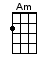 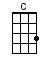 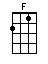 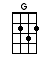 INTRO: / 1 2 3 4 /[C] / [Am] / [C] / [Am] /[C] / [Am] / [C] / [Am] /[C] Crestfallen sidekick in an [Am] old cafeNever [C] slept with a dream before he [Am] had to go away There’s a [C] bell in the tower, Uncle [Am] Ray bought a round Don’t [F] worry 'bout the army, in the [G] cold, cold [C] ground [C]Cold, cold [Am] ground [Am]Cold, cold [C] ground [C]Cold, cold [Am] ground [Am]Now don’t [C] be a cry baby, when there’s [Am] wood in the shedThere’s a [C] bird in the chimney and a [Am] stone in my bed When the [C] road’s washed out, they pass the [Am] bottle aroundAnd [F] wait in the arms, of the [G] cold, cold [C] ground [C]The cold, cold [Am] ground [Am]The cold, cold [C] ground [C]Cold, cold [Am] ground [Am]There’s a [C] ribbon in the willow, there’s a [Am] tire swing ropeAnd a [C] briar patch of berries takin’ [Am] over the slopeThe [C] cat’ll sleep in the mailbox and we’ll [Am] never go to town‘Til we [F] bury every dream, in the [G] cold, cold [C] ground [C]In the cold, cold [Am] ground [Am]Cold, cold [C] ground [C]In the cold, cold [Am] ground [Am]Gimme a [C] Winchester rifle and a [Am] whole box of shells[C] Blow the roof off the goat barn, let it [Am] roll down the hillThe [C] piano is firewood, Times [Am] Square is a dream[F] Lay down together in the [G] cold, cold [C] ground [C]In the cold, cold [Am] ground [Am]Cold, cold [C] ground [C]In the cold, cold [Am] ground [Am]Call the [C] cops on the Breedloves, bring a [Am] bible and a ropeAnd a [C] whole box of rebel and a [Am] bar of soapMake a [C] pile of trunk tires and [Am] burn ‘em all downBring a [F] dollar with you baby, in the [G] cold, cold [C] ground [C]In the cold, cold [Am] ground [Am]In the cold, cold [C] ground [C]In the cold, cold [Am] ground [Am]Take a [C] weathervane rooster, throw [Am] rocks at his headStop [C] talkin’ to the neighbours until we [Am] all go dead Be-[C]ware of my temper and the [Am] dog that I’ve found [F] Break all the windows in the [G] cold, cold [C] ground [C]In the cold, cold [Am] ground [Am]In the cold, cold [C] ground [C]In the cold, cold [Am] ground [Am] / [C] ↓www.bytownukulele.ca